Summary: 100000+ variations. Rates. Question: a)	Blake can run  m in  seconds. Express this rate in 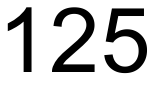 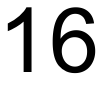 	(i)	metres per second.	(ii)	kilometres per hour.b)	An active ingredient is included in a children’s medicine at a concentration of .  The dosage for a baby (3-6 months) is  and the dosage for a child (9-12 years of age) is .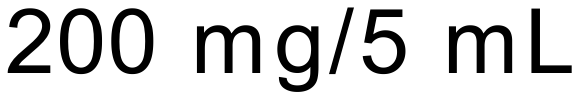 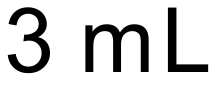 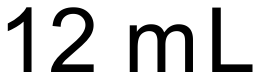 How much of the active ingredient would a baby receive?How much of the active ingredient would a child receive?A physician has calculated that a toddler would need to receive  of the active ingredient to be effective. What dosage (to the nearest mL) would the physician need to prescribe for the toddler?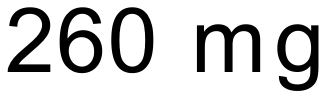 c)	A car travels at  km/h for  km and then changes its speed to  km/h for the next  kilometres.  What is the average speed for the whole journey?	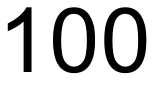 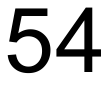 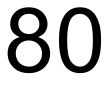 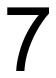 Solution:a)	i)	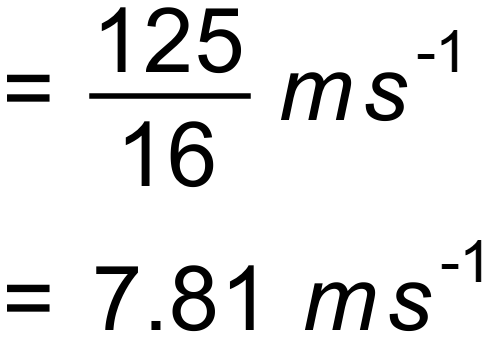 	ii)	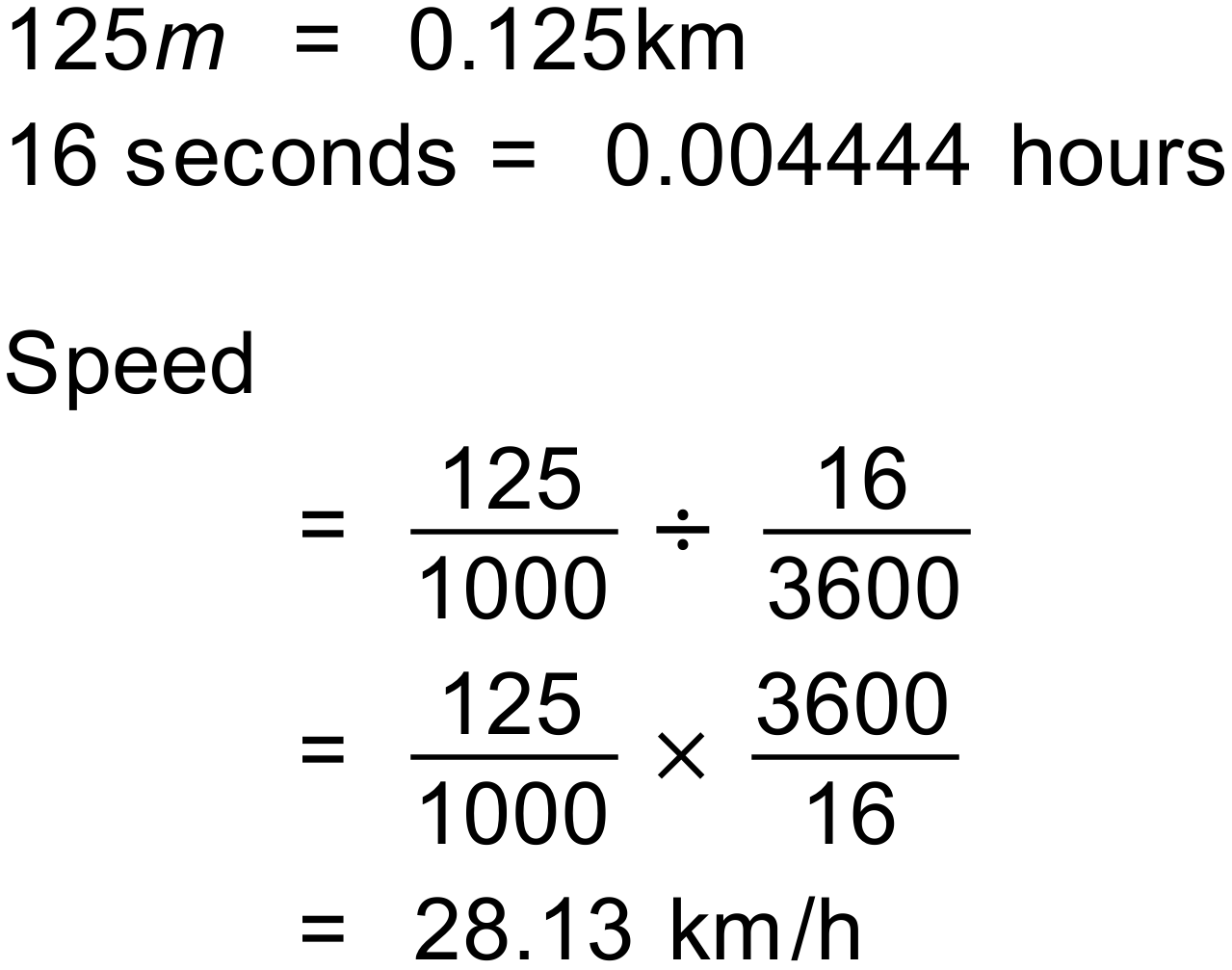 b)	i)	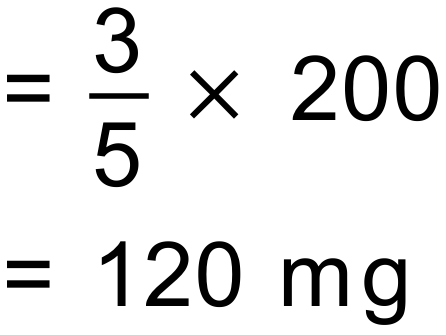 	ii)	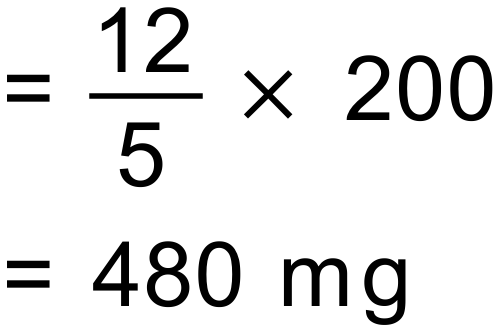 	iii)	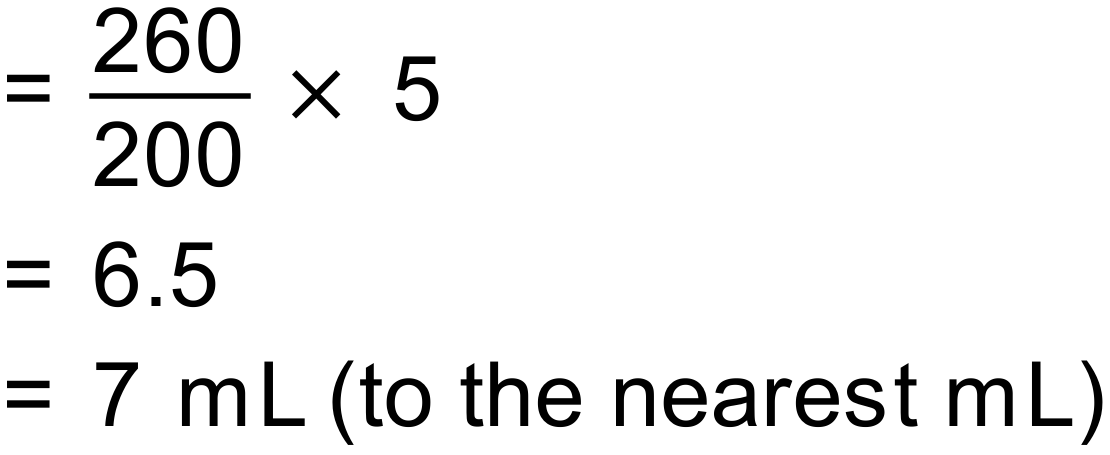 c)	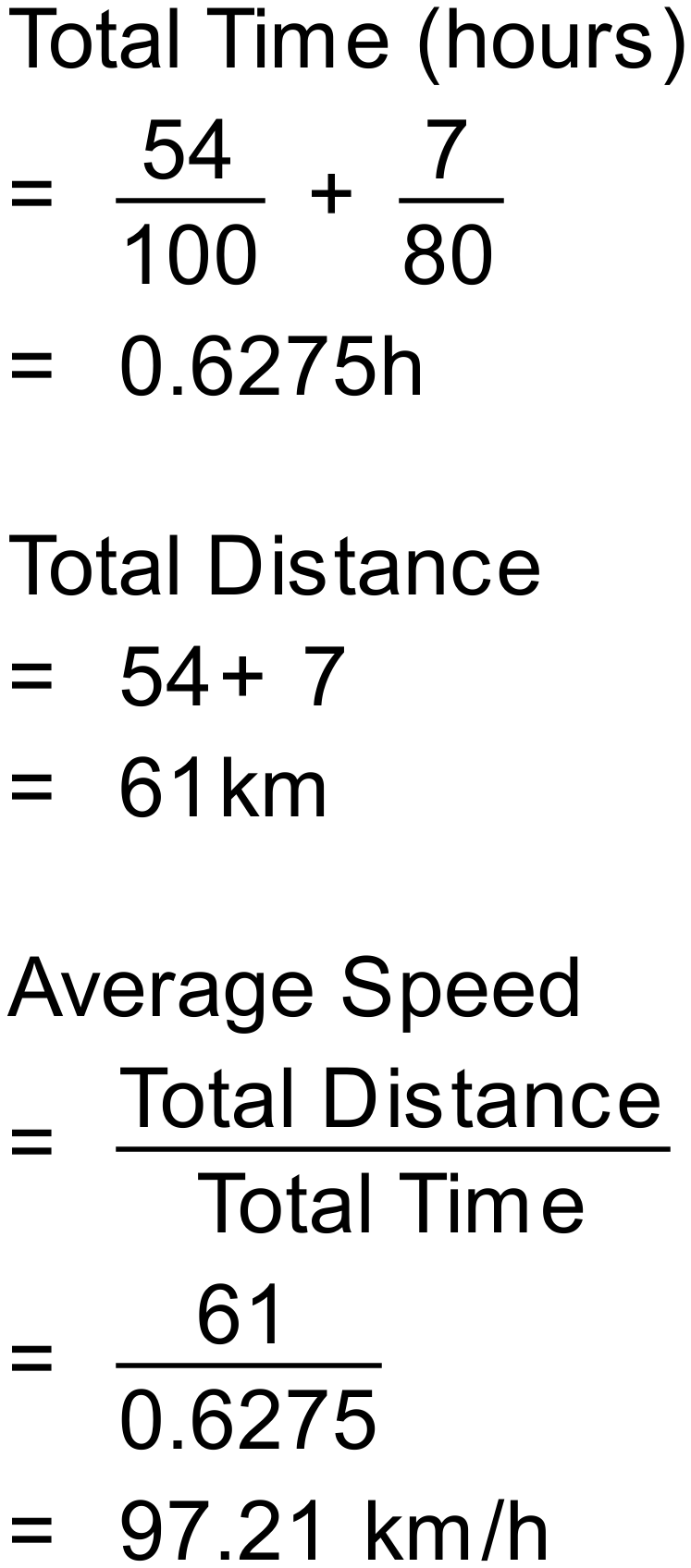 